Hoi beste vriendjes,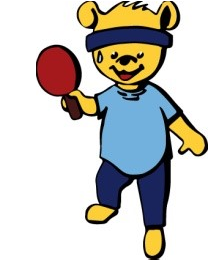 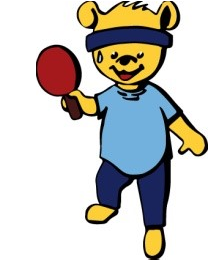 Ik nodig jullie graag uit om samen met mij te komen spelen, tafeltennissen, kruipen, rollen, dansen… maar vooral plezier maken. Hopelijk hebben jullie net als ik even veel zin om iedereen beter te leren kennen. Om die reden organiseer ik een talenten-dag en een dag van de jeugd samen met alle provincies. Talent? – Ja hoor, jullie hebben veel tafeltennistalent! Hopelijk zie ik jullie terug in Merelbeke of in Leuven voor één van onze 2 tafeltennisfeestjes! Komen jullie ook? Ik zorg voor een leuke verrassing! Groetjes van  Beertje Ping!Talenten-dag: zondag 27 mei 2018 te Merelbeke: Plataan 2, 9820 MerelbekeOp deze dag komen alle kinderen uit de benjaminwerking van de verschillende provincies samen voor een dag vol plezier.Dagindeling:9.30 – 10.00: ontvangst van ouders en kinderen10.00 - 10.30: kennismakingsspelletjes10.30 - 12.30: oefeningen met doorschuifsysteem12.30 - 13.00: lunchpauze (breng je eigen boterhammen mee)13.00 – 14.45: groepstraining14.45 – 15.00: gezamenlijk afsluitmoment15.00 – 15.30: afhalen van de kinderenDe kinderen krijgen een tussendoortje gedurende deze dag. Deze dag is ook gratis voor alle deelnemers. Graag inschrijven bij je benjamintrainster (Lies, Wendel, Kaat, Tineke, Jantine) of via mailadres: jantine1995@live.be voor zondag 20 mei 2018.Dag van de jeugd: zaterdagvoormiddag 23 juni 2018: Sportoase Philipssite 6, 3100 LeuvenDe VTTL organiseert op zaterdag 23 en zondag 24 juni het internationale jeugdtornooi voor -12 jarigen. Om de jongste generatie van de sfeer te laten proeven organiseren we in de voormiddag een tafeltennis-happening voor alle benjamins in Vlaanderen. Het is de bedoeling om op een leuke speelse manier tafeltennis in de kijker te zetten. Daarvoor rekenen wij op jullie! Blijft gerust ook kijken en supporteren in de namiddag voor onze Vlaamse jeugdspelers.Dagindeling:9.30 – 11.30: tafeltennis voor benjamins uit Vlaanderen11.30: aanvang van de opwarming voor internationale jeugdtornooi13.30: start van het internationale jeugdtornooi (op selectie)Inschrijven bij je benjamintrainster (Lies, Wendel, Kaat, Tineke, Jantine) of via mailadres: jantine1995@live.be voor zondag 17 juni 2018. Deze voormiddag is gratis.